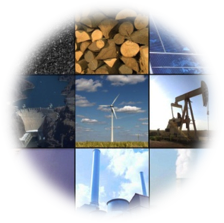 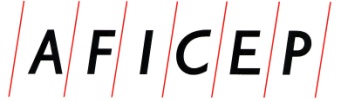 Association Française des Ingénieurs et Cadres du Caoutchouc et des Polymères	      Vitry-sur-Seine, le 12 juillet 2024Journée Technique
« Les Élastomères dans l’Aéronautique et l’Aérospatiale »Jeudi 5 décembre 2024
(Le 253, Paris 10e)S’il existe un secteur d’activité où les notions de fiabilité, de sécurité et de performance sont capitales, c’est bien celui de l’aéronautique et du spatial. Pour assurer cette sécurité et permettre à nos avions et satellites de fonctionner dans des conditions sévères voire extrêmes, les élastomères occupent une place de choix en raison de leurs propriétés mécaniques et thermiques inégalées. En ces années de très forte reprise du trafic aérien dans un contexte de changement climatique, le secteur aéronautique est soumis à un fabuleux défi : la décarbonation des vols !Nouveaux carburants durables, nouvelles énergies pour la propulsion, nouvelles conceptions d’avion, … : quelles solutions apporteront nos élastomères dans ces différents domaines ? Vous travaillez dans ce secteur d’activité. Concepteurs de pièces et de fonctions, donneurs d’ordres, offreurs de solutions matériaux, acteurs de la recherche, venez nous apporter vos témoignages.En quoi les élastomères vous permettent de répondre aux attentes de cette industrie ?Cette nouvelle journée technique est construite pour vous et avec vous. Elle est réalisée avec le soutien de POLYMERIS.Pour l’AFICEP,Philippe DABOAFICEP60, rue Auber94408 VITRY SUR SEINE Cedexhttps://www.aficep.com
https://www.linkedin.com/company/aficep info@aficep.comAssociation Française des Ingénieurs et Cadres du Caoutchouc et des PolymèresAppel à Communications            NOM : 	            PRÉNOM : 	            FONCTION : 	            SOCIÉTÉ : 	            ADRESSE : 	            CODE POSTAL : 	            VILLE : 	            PAYS : 	            TÉLÉPHONE :	            E-MAIL : 			Souhaite présenter une communication orale 		Est intéressé pour participer au congrès et recevoir le programme		Est intéressé pour parrainer cet événementAssociation Française des Ingénieurs et Cadres du Caoutchouc et des PolymèresAppel à Communications   Titre :    Nom du conférencier :    Résumé : ÉLASTOMÈRES DANS L’AÉRONAUTIQUE ET L’AÉROSPATIALE Document à retourner à l'AFICEP avant le  4 octobre 2024ÉLASTOMÈRES DANS L’AÉRONAUTIQUE ET L’AÉROSPATIALERÉSUMÉ :A renvoyer avant le  4 octobre 2024à l'AFICEP : info@aficep.com